NOTA – Solicitud de tutoría y/o cotutoría que requiere/n autorización de las autoridades de la Carrera (art. 4 inc. c y d del Reglamento de tesinas) Título tentativo de la tesinaEscriba aquíAutorx/sEscriba aquíTutore/sEscriba aquíCotutore/sEscriba aquíFundamentación de las razones del pedido, conectando de manera clara el tema elegido para la tesina con la trayectoria y/o con los aportes que este tutore / cotutore puede realizar al trabajo. Incluir aquí la mención a las dos cotutorías previas, cuando corresponda (no más de una carilla)Escriba aquí 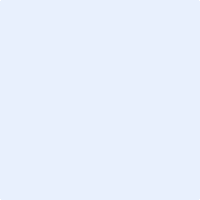 FIRMA -ESCANEO O FOTO: